            Утверждено:            Советом МОО СФФ «Сибирь»			            «____»__________________2018 г.Таблицазональных соревнований первенства России МОО СФФ «Сибирь» по футболу среди юношеских команд 2005 г.р.зона «Центр».15.06-22.06.2018 г. 							г. Красноярск.Гр. 	«А»Гр. «В»За 1-4 место:За 5-8 место:Комитет по проведению соревнований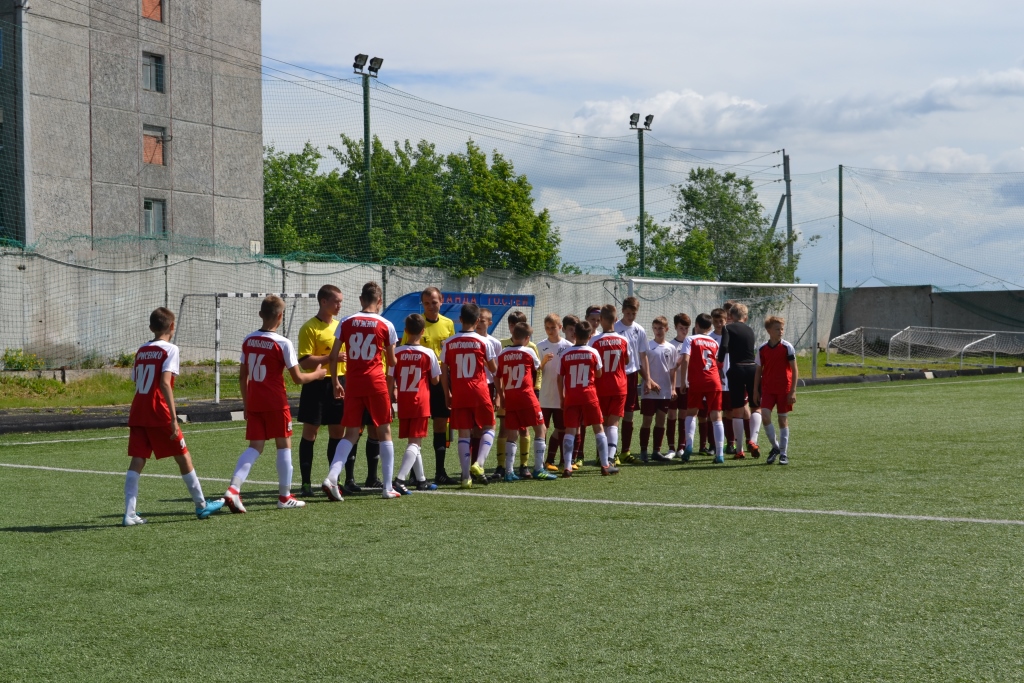 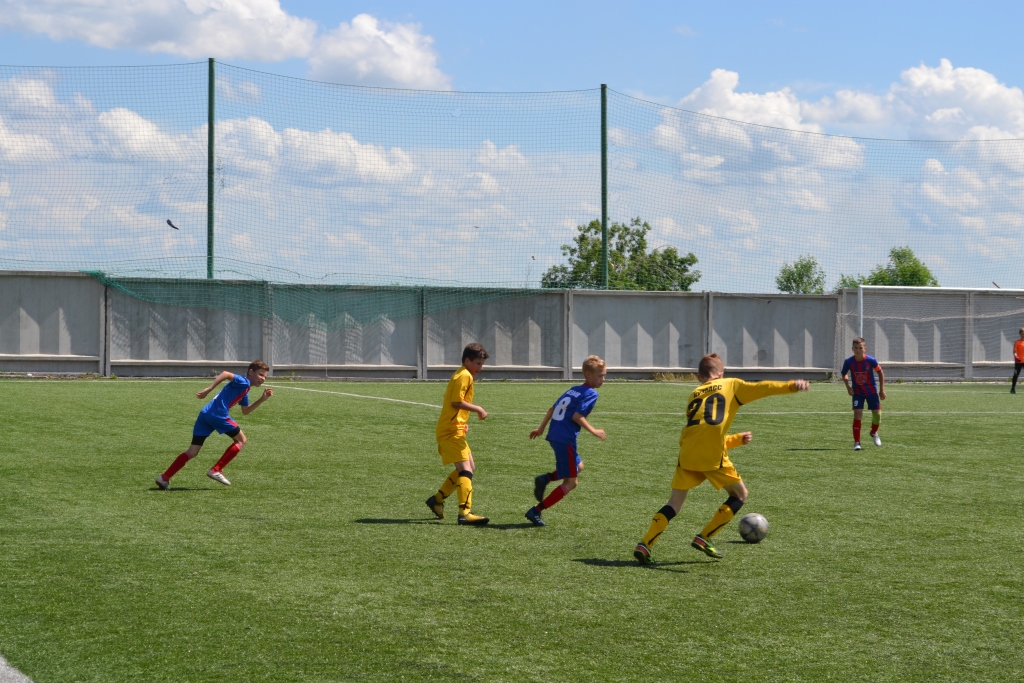 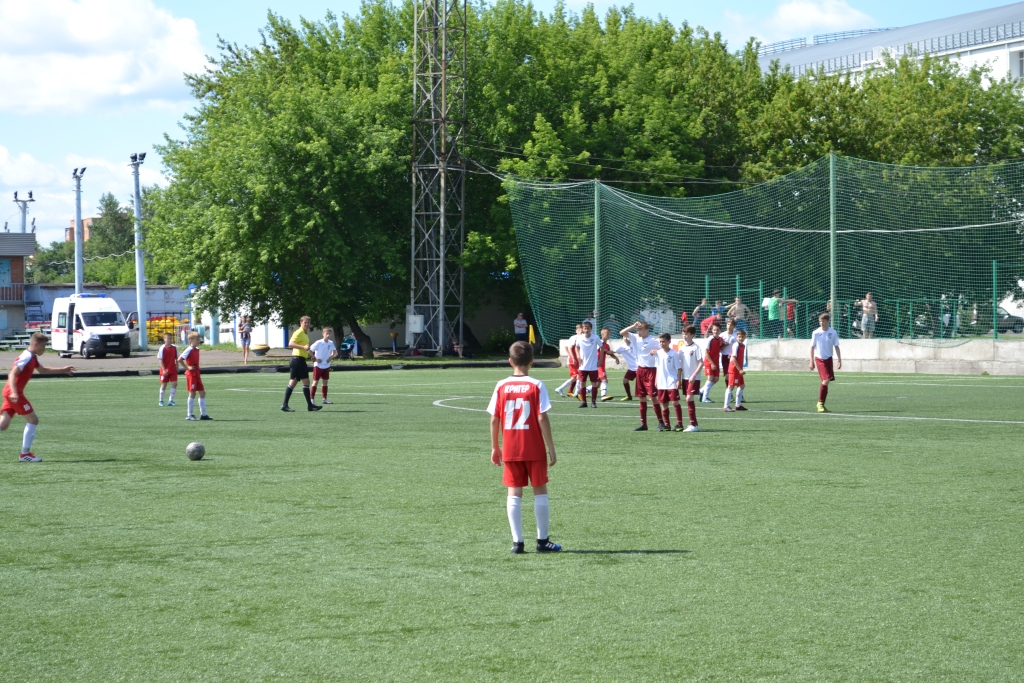 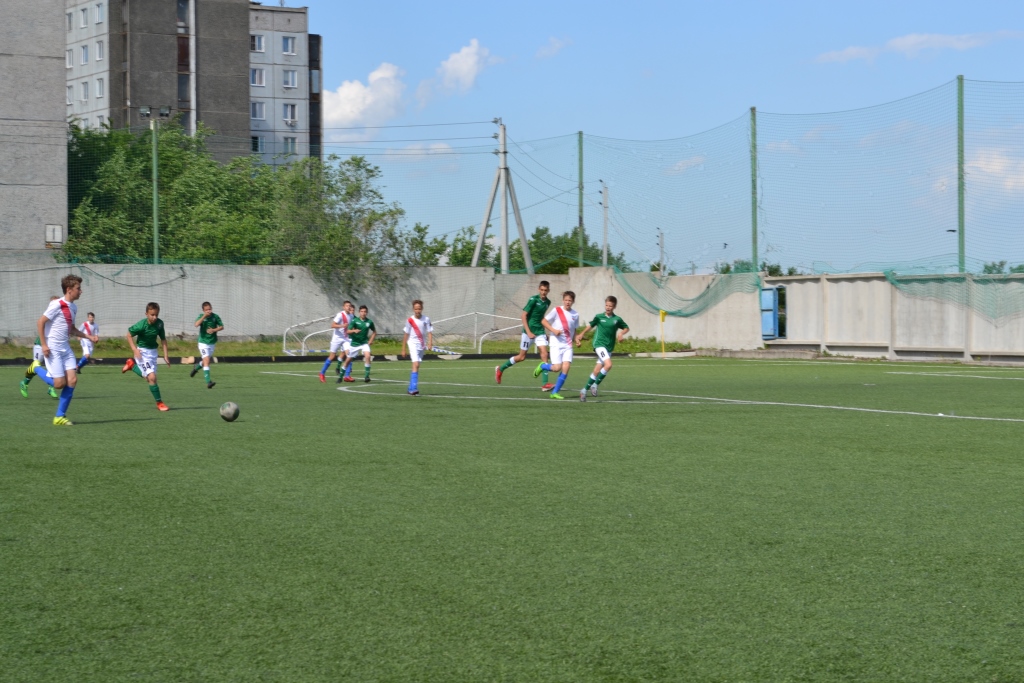 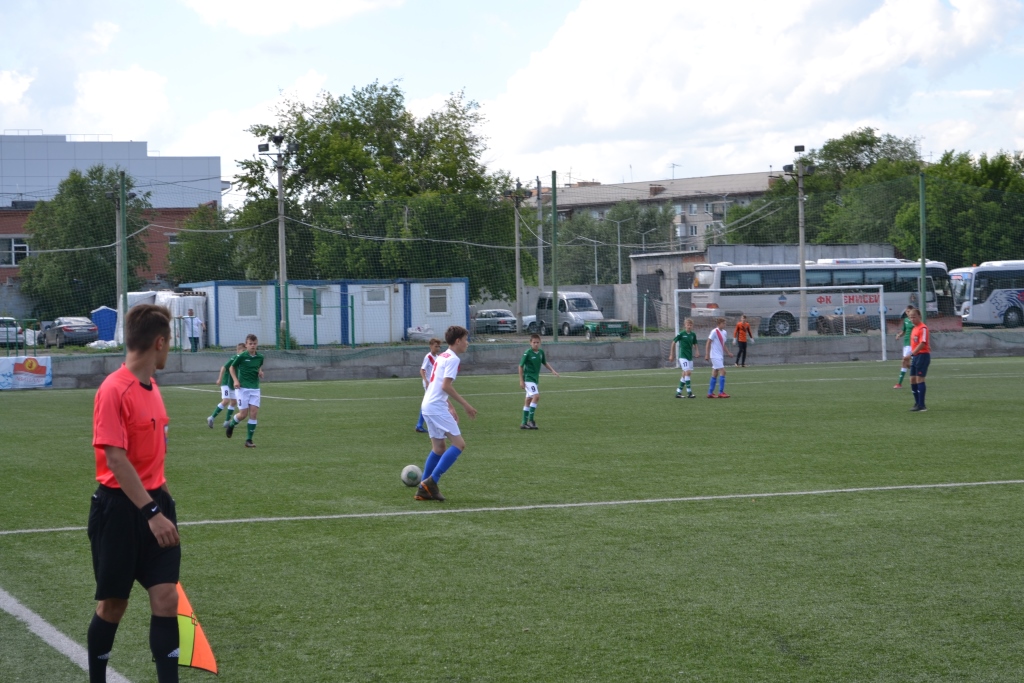 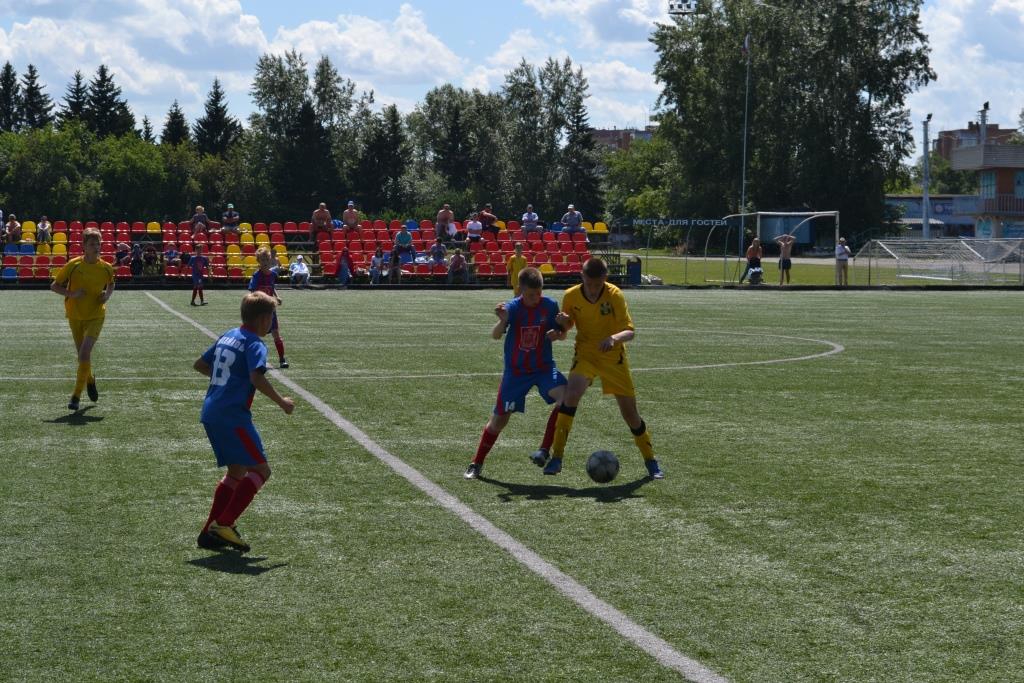 №Команды1234МячиОчкиМесто1.«Енисей-2005»   г. КрасноярскХ1-03-015-019-0911.«Енисей-2005»   г. КрасноярскХ333+19912.СДЮСШОР г. Кемерово0-1Х0-02-02-1422.СДЮСШОР г. Кемерово0Х13+1423.ДЮСШ-17 г. Томск0-30-0Х4-24-5433.ДЮСШ-17 г. Томск01Х3-1434.СШ №1          г. Лесосибирск0-150-22-4Х2-21044.СШ №1          г. Лесосибирск000Х-1904№Команды1234МячиОчкиМесто1.«Енисей-2006»   г. КрасноярскХ0-22-11-03-3621.«Енисей-2006»   г. КрасноярскХ033+0622.«Томь»г. Томск2-0Х1-02-05-0912.«Томь»г. Томск3Х33+5913.СШОРг. Минусинск1-20-1Х1-12-4133.СШОРг. Минусинск00Х1-2134.«Рассвет»  г. Красноярск0-10-21-1Х1-4144.«Рассвет»  г. Красноярск001Х-314№Команды1234МячиОчкиМесто1.«Енисей-2005»   г. КрасноярскХ4-11-02-07-1911.«Енисей-2005»   г. КрасноярскХ333+6912.«Томь»г. Томск1-4Х1-12-04-5422.«Томь»г. Томск0Х13-1423.СДЮСШОР г. Кемерово0-11-1Х1-22-4143.СДЮСШОР г. Кемерово01Х0-2144.«Енисей-2006»   г. Красноярск0-20-22-1Х2-5334.«Енисей-2006»   г. Красноярск003Х-333№Команды1234МячиОчкиМесто5.ДЮСШ-17 г. ТомскХ0-23-04-27-4665.ДЮСШ-17 г. ТомскХ033+3666.СШОРг. Минусинск2-0Х1-15-08-1756.СШОРг. Минусинск3Х13+7757.«Рассвет»  г. Красноярск0-31-1Х6-07-4477.«Рассвет»  г. Красноярск01Х3+3478.СШ №1         г. Лесосибирск2-40-50-6Х2-15088.СШ №1         г. Лесосибирск000Х-1308